WASHINGTON STATE DEPARTMENT OF HEALTH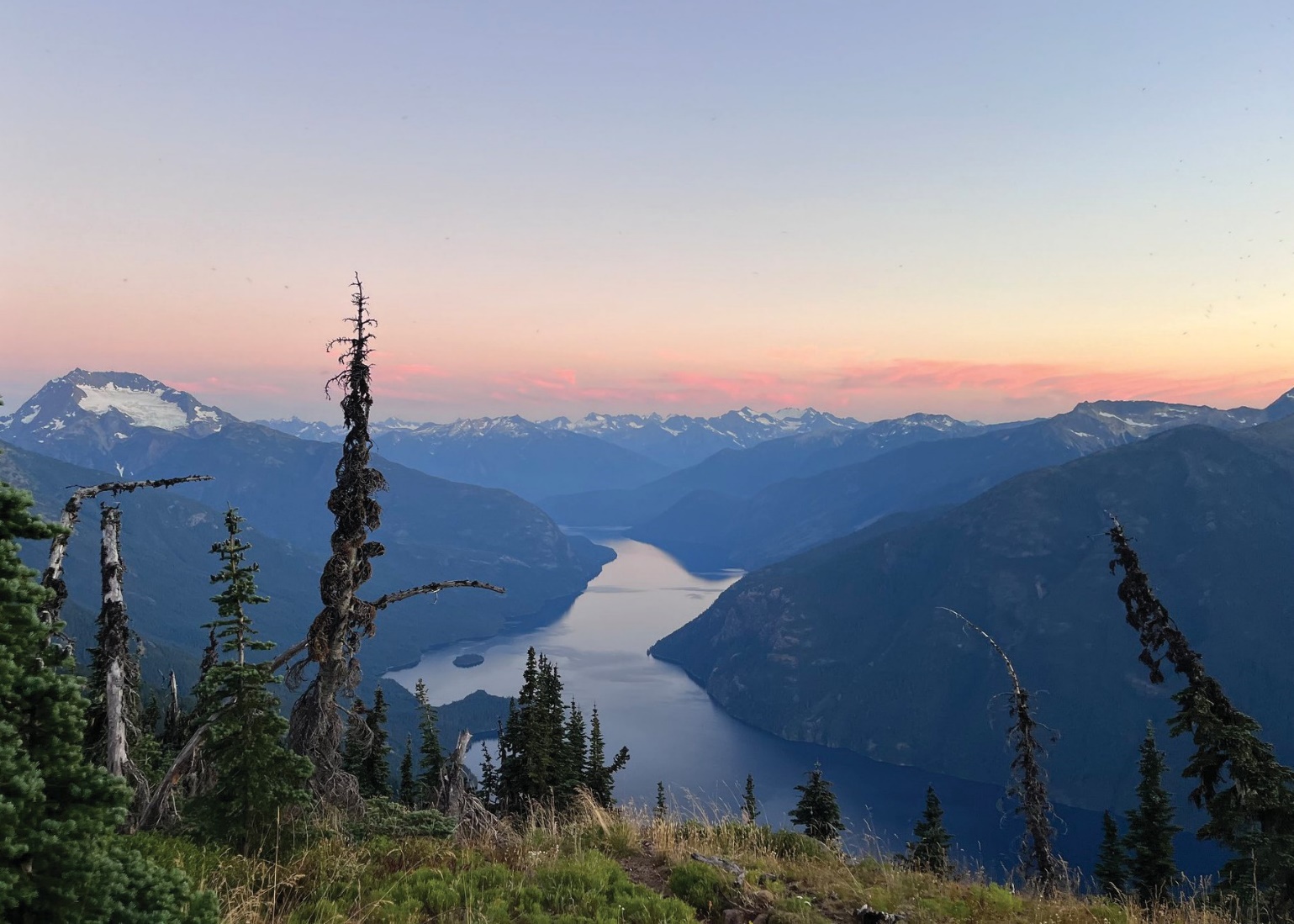 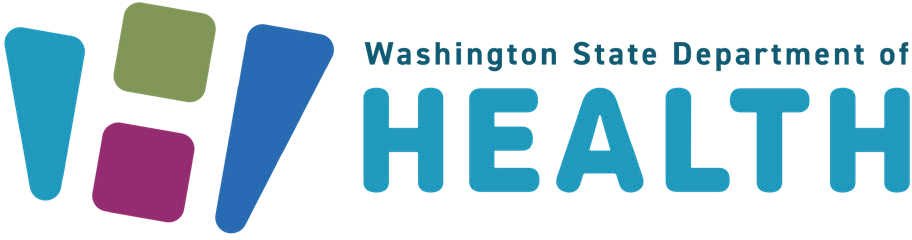 DOH 420-581 February 2024 To request this document in another format, call 1-800-525-0127. Deaf or hard of hearing customers, please call 711 (Washington Relay) or email doh.information@doh.wa.gov.About The Project:Thank you for your interest in the Prescribing Appropriate Antibiotics for Acute Respiratory Conditions (PAAARC) project!Respiratory infections are the most common condition leading to an antibiotic prescription, and many antibiotic prescriptions issued in the outpatient setting are inappropriate1. The purpose of this project is to assist selected outpatient healthcare organizations with improving antibiotic use for this indication. Two healthcare organizations will be selected for this project and funding opportunity. Once approved, receipt of project funding will be contingent upon the completion of required activities.Eligibility Criteria Up to 2 healthcare organizations will be selected based upon the criteria below:2+ primary care or urgent care clinics within their networkElectronic medical record system with IT support for report extraction capabilityPrioritization will be given to healthcare organizations that had lower performance on the HEDIS Measures Composite Score (Commercial or Medicaid). You can check your organization’s performance here.  Required ActivitiesSelected healthcare organizations will be required to complete the following:Identify an organizational lead for the project and a champion at each participating siteCreate an audit and feedback report for Antibiotics for Acute Bronchitis (AAB) HEDIS Measure for all facility prescribersProvide education on appropriateness of antibiotics for acute respiratory conditions to prescribers and patientsDocumentation of the completion of all required activities is expected by the end of the contract period.Potential Benefits to your OrganizationImproved patient care for respiratory infections and your organization’s HEDIS measure performance. Progress towards meeting CDC’s Core Elements of Antimicrobial Stewardship for Outpatient Settings No cost continuing education for your healthcare providers FundingFunding will be dispersed incrementally upon the completion of each required activity. Healthcare organizations who complete all these activities will be eligible for up to $15,000 in funding.How to ApplyIdentify a Project Champion  Complete Application Form Link to FormEmail Letter of Support See example on Page 5 of this packetEmail it to ams@doh.wa.govPlease reach out to us at ams@doh.wa.gov if there are any questions about this opportunity. We look forward to working with you!Sincerely, The WA DOH Antimicrobial Stewardship Team References:Sanchez, G.V., Fleming-Dutra, K.E., Roberts, R.M., Hicks, L.A. Core Elements of Outpatient Antibiotic Stewardship. MMWR Recomm Rep 2016;65(No. RR-6):1–12.Letter of Support from Facility Leadership - ExampleSee below for an example of a Letter of Support from facility leadership.Dear Washington State Department of Health,As part of our continued commitment to providing the best quality care to our patients, we are applying for the Prescribing Appropriate Antibiotics for Acute Respiratory Conditions (PAAARC) project. We have reviewed the eligibility requirements and have determined that our facility meets these.We understand that participating healthcare organizations can be incentivized to receive up to $15,000 for completing the activities discussed on Page 3 of the recruitment packet. We also understand that these activities must be completed by the end of the contract period.Our organization will appoint an organization lead for this project and a champion for each participating site (if applicable) as per the eligibility requirements. The lead and the champions will be as follows:We will ensure that they have dedicated time to complete these activities and that the activities performed as part of this project are integrated into the antibiotic stewardship and quality improvement goals of the facility.Sincerely,[Signature Block]Information About Data CollectionHow Will Data Be Collected During This Project? Healthcare organizations that sign onto this project will be required to share quarterly reports with the WA DOH AMS team. Quarterly reports will detail the organizations’ efforts to educate their prescribers, provide audit and feedback on antibiotic prescribing for AAB, and AAB HEDIS measure performance for providers. Identifiable information for patients and providers will not be shared with the DOH. Templates for the quarterly reports will be provided by the WA DOH AMS team. The quarterly reports are designed to measure baseline and post-project AAB HEDIS measure performance and to assist facilities in measuring the impact of their own efforts as a part of this project. How Will These Data Be Used? The data collected from these surveys will be used to assess the effort required to implement the PAAARC toolkit and the impact this project had on antibiotic prescribing for respiratory conditions. This information will let the WA DOH AMS team know how best to serve and support antimicrobial stewardship efforts in primary care settings. We also may use these data in an anonymized format as part of a publication or presentation to enhance knowledge of best support strategies for antibiotic stewardship in outpatient settings.  Will My Data Be Protected? DOH will protect your data to the fullest extent legally possible.DOH 420-581 February 2024To request this document in another format, call 1-800-525-0127. Deaf or hard of hearing customers,please call 711 (Washington Relay) or email doh.information@doh.wa.gov. Organization LeadRoleSite Champion 1RoleSite Champion 2 (optional)Role